WGWG(TV), CHARLESTON, SC (FID: 21536)COMPLIANCE WITH 47 C.F.R..SECTION 73.3801Below is a chart providing the coverage populations confirming compliance with rule 73.3801(f)(6). An Engineering Statement is also attached.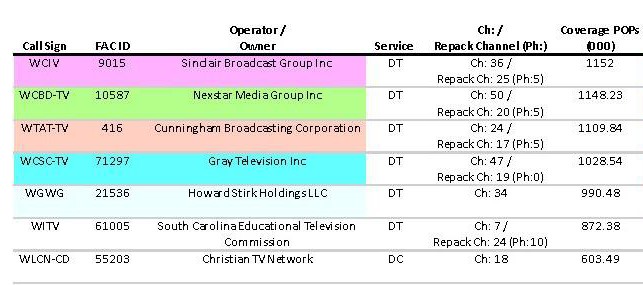 